Lern- und Spielclub Sommerrain 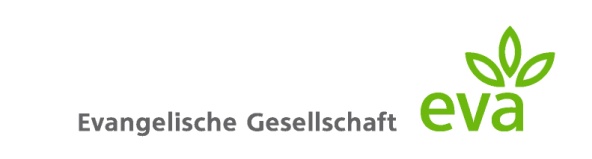 Sommerrainschule SchornbachAnmeldung zum Lern- und Spielclub SommerrainEltern / Sorgeberechtigte:Hiermit melden wir unsere Tochter / unseren Sohnverbindlich für ein kostenpflichtiges Betreuungsangebot (33€ im Monat), anschließend an die Kernzeitbetreuung an. Wir wollen dieses Angebot an folgenden Tagen wahrnehmen:Bitte denken Sie daran Ihrem Kind ein gesundes Vesper und ausreichend zu Trinken mitzugeben!Ort, Datum                                  		                  Unterschrift des ErziehungsberechtigtenStand: 01/2021Namen, Vornamen:Anschrift:Telefon (tagsüber):Email: Notfall- Kontaktperson:NameVornamegeboren amKlassenstufe: (Schuljahr 20/21)Allergien / Erkrankungen Allergien / Erkrankungen Allergien / Erkrankungen Allergien / Erkrankungen       Montag           13.50 Uhr zum Vespern und Hausaufgabenbetreuung bis 15.50 Uhr             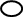           14.20 Uhr zur Hausaufgabenbetreuung bis 15.50 Uhr      Dienstag          13.50 Uhr zum Vespern und Hausaufgabenbetreuung bis 15.50 Uhr                       14.20 Uhr zur Hausaufgabenbetreuung bis 15.50 Uhr       Mittwoch          13.50 Uhr zum Vespern und Hausaufgabenbetreuung bis 15.50 Uhr                       14.20 Uhr zur Hausaufgabenbetreuung bis 15.50 Uhr     Donnerstag          13.50 Uhr zum Vespern und Hausaufgabenbetreuung bis 15.50 Uhr                       14.20 Uhr zur Hausaufgabenbetreuung bis 15.50 Uhr